Prenotare in regime di Libera professioneLa  prenotazione di  visite specialistiche e di prestazioni diagnostico-strumentali  in libera professione  può essere effettuata  : DI PERSONA_AGLI SPORTELLI  AZIENDALI (Centro Unico di Prenotazione)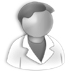 Riferimenti Centro Unico di Prenotazione  e funzionamento degli sportelli aziendali Come fare se non ci si può recare di persona al Centro Unico di Prenotazione :
prenotazione telefonica. Contattando i seguenti riferimenti telefonici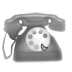 Prenotazione attraverso  mail.    Invio di richiesta con comunicazione  dei  dati del proprio  nome, cognome, data di nascita, codice fiscale e n.  telefonico per essere ricontattati.  Indicare anche il nominativo dello medico specialista eventualmente  prescelto. Di seguito i riferimenti per struttura: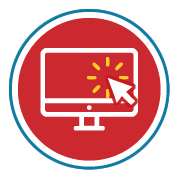 PRESIO OSPEDALIEROORARI SPORTELLIUBICAZIONE Come fare per accedere agli sportelliIDENTIFICATIVO NUMERAZIONEPO SAN PAOLODal Lunedì al Giovedì: dalle 8.00 alle 19.00Venerdì dalle 8 alle 17.00SABATO CHIUSOEntrata da via A. di Rudinì, 8_ MI -  blocco D piano - 1 (meno uno)Munirsi di numero progressivo da ritirare presso l’erogatore  automatico posto al  CUP (vicinanze punto informazione)LIBERA PROFESSIONE (Lettera_L)PRESTAZIONI DI RADIOLOGIA PO SAN PAOLODal Lunedì al Venerdì: dalle 14.00 alle 16.00SABATO CHIUSOEntrata da via A. di Rudinì, 8_ MI -  blocco D piano -2 (meno uno)Munirsi di numero progressivo manuale da ritirare presso U.O. Radiologia blocco D piano -2 (meno DUE)  Distributore numerico  manualePO SAN CARLODal Lunedì al Venerdì: dalle 16.00 alle 18.00 SABATO: dalle 8.30 alle 12.30 Entrata via Pio II,3_MILANO Edificio quadrato blocco C  piano -1 (meno uno)Munirsi di numero progressivo da ritirare presso l’erogatore  automatico posto al CUP (vicinanze sportelli 3-4)LIBERA PROFESSIONE               (Lettera_L)UU.OO ODONTOSTOMATOLOGIA Dal Lunedì al Venerdì dalle 8.00 alle 19.00Sabato dalle 8.00 alle 13.00 Entrata da via Beldiletto_1/3 MILANO Munirsi di numero progressivo manuale da ritirare presso la reception del piano rialzato Rivolgersi al personale della reception PRESIO OSPEDALIERORiferimento telefonicoSportello telefonico attivoVISITE E PRESTAZIONI PO  SAN PAOLO02/8181.4141Dal Lunedì al Venerdì dalle 10.00 alle 12.00 e dalle 14.00 alle 17.00PRESTAZIONI DI RADIOLOGIA PO  SAN PAOLO02/8181.4564-4651Dal Lunedì al Venerdì dalle 14.00 alle 16.00VISITE E PRESTAZIONI PO SAN CARLO02/4022.2034Dal Lunedì al Venerdì dalle 14.00 alle 16.00PRESTAZIONI DI RADIOLOGIA PO  SAN CARLO02/4022.2463-2465Dal Lunedì al Venerdì dalle 8.30 alle 12.30 e dalle 13.30 alle 16.00VISITE E PRESTAZIONI UU.OO ODONTOSTOMATOLOGIA02/8181.3934Dal Lunedì al Venerdì dalle 14.00 alle 16.00PRESIO OSPEDALIERORiferimento mailVISITE E PRESTAZIONI PO  SAN PAOLOliberaprofessione.hsp@asst-santipaolocarlo.itVISITE E PRESTAZIONI PO SAN CARLOliberaprofessione.hsc@asst-santipaolocarlo.itVISITE E PRESTAZIONI UU.OO ODONTOSTOMATOLOGIACup.odonto@asst-santipaolocarlo.it